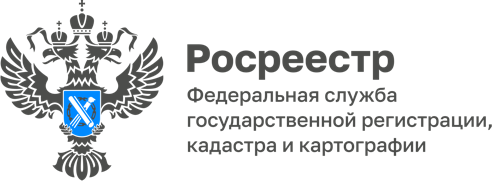 22.12.2022Гаражная амнистияВ 2021 году у граждан появилась возможность бесплатно оформить права на гараж и участок под ним.Закон о гаражной амнистии вступил в силу с 1 сентября 2021 г. и будет действовать до 1 сентября 2026 г. Он дает возможность гражданам бесплатно и в упрощенном порядке зарегистрировать право собственности на гараж и земельный участок под ним.В  рамках реализации «гаражной амнистии» амнистии Управлением Росреестра по Республике Адыгея зарегистрировано 20 земельных участков общей площадью 581 кв. м.Какие гаражи попадают под «амнистию»?объекты капитального строительства, то есть имеющие прочную связь с землей и фундамент;гараж был возведен до вступления в силу Градостроительного кодекса РФ — до 30 декабря 2004 года;гараж не признан в судебном или ином предусмотренном законом порядке самовольной постройкой, подлежащей сносу.Какие документы необходимы?Владелец гаража может предоставить любые документы, подтверждающие, что он использует данный объект:справка, выданная председателем ГСК, о полной выплате паевых взносов;землеотводные документы;решение о выделении земельного участка под строительство гаража, выданное организацией, в которой человек раньше работал и на территории которой построен гаражный кооператив;договоры о подключении к электрическим или инженерным сетям (заключены до 2004 года);квитанции об оплате коммунальных услуг, например, электроэнергии;членская книжка гаражного кооператива;технический паспорт на гараж и другие документы.Как оформить земельный участок под гаражом?Закон о «гаражной амнистии» предусматривает возможность бесплатного предоставления земельного участка в собственность владельцу гаража. Если участок по каким-то причинам ограничен в обороте, то его предоставляют в аренду.В случае, если раньше вы не образовали участок, не ставили его на кадастровый учет и не межевали, то необходимо обратиться в администрацию с заявлением об утверждении схемы расположения участка. Затем нужно написать заявление о предварительном согласовании предоставления этого земельного участка. К нему приложить все документы, подтверждающие что вы являетесь владельцем гаража.При положительном решении администрации следует обратиться к кадастровому инженеру, чтобы он отмежевал участок и изготовил технический план на гараж. Можно самостоятельно заключить с ним договор или заранее уточнить у администрации насчет проведения комплексных кадастровых работ.После постановки участка на кадастровый учет нужно обратиться в администрацию. Органы местного самоуправления принимают решение о бесплатном предоставлении земельного участка, либо, если имеются ограничения в использовании, либо участок обременен и не должен предоставляться в частную собственность, то его предоставляют в аренду.По закону в течение пяти рабочих дней с момента предоставления участка в собственность или заключения договора аренды администрация самостоятельно за вас подает заявление о государственной регистрации права собственности на гараж и земельный участок.После регистрации права собственности Росреестр направляет в администрацию выписку, подтверждающую, что право собственности на земельный участок и гараж зарегистрировано. Затем документы передают собственнику объекта. На этом процедура оформления в упрощенном виде гаража и участка под ним завершена.------------------------------------Контакты для СМИ: (8772)56-02-4801_upr@rosreestr.ruwww.rosreestr.gov.ru385000, Майкоп, ул. Краснооктябрьская, д. 44